BRIM KHADIJADate de naissance: 14/07/1991Tél: 0762905456Email: brimkhadija08@gmail.comAdresse : DR JDID N° 280 SYBA MarrakechTechnicien Dessinateur de BâtimentExpériences2015 - Maintenant: Technicien en menuiserie industrielle au sein de HBA Déco à Agadir.2015: stage de 6 mois dans un bureau d'architecte REDA MOBJIL à Marrakech.Formations2015: Diplôme de Technicien Dessinateur de Bâtiment  en Formation Alternée, Centre de formation dans les métiers de bâtiment Marrakech.Compétences :Logiciels : Autocad, Rhino, Artcam, SketschupCommunication interne, gestion des chantiers, devis, factures.Langues : Arabe     : Langue maternelleFrançais : BienAnglais   : MoyenLoisirs:Music, Voyage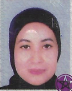 